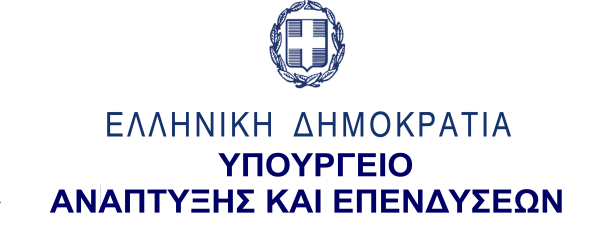 ΔΕΛΤΙΟ ΤΥΠΟΥ       	                                                                                               04.04.2023Επίσκεψη του Γενικού Γραμματέα Έρευνας και Καινοτομίας, κ. Αθανάσιου Κυριαζή στη Σχολή Θετικών Επιστημών στη Λαμία, 31 Μαρτίου 2023Την Παρασκευή 31 Μαρτίου 2023, ο Γενικός Γραμματέας Έρευνας και Καινοτομίας, κ. Αθανάσιος Κυριαζής επισκέφθηκε τη Σχολή Θετικών Επιστημών του Πανεπιστημίου Θεσσαλίας στη Λαμία, ύστερα από πρόσκληση του Κοσμήτορα της Σχολής κ. Β. Πλαγιανάκου, παρουσία του Υπουργού Οικονομικών κ. Χρ. Σταϊκούρα, του Προέδρου και των μελών του Επιμελητηρίου Φθιώτιδας και εκπροσώπων των μικρομεσαίων επιχειρήσεων της περιοχής.  Στην ομιλία του ο κ. Κυριαζής, αρχικά, αναφέρθηκε στη χρηματοδότηση  της έρευνας και της καινοτομίας, μέσω του νέου  ΕΠΑΝΕΚ για την περίοδο 2021-2027 που προσδιορίζεται βάσει της Εθνικής Στρατηγικής Έρευνας Τεχνολογικής Ανάπτυξης και Καινοτομίας (ΕΣΕΤΑΚ), η οποία σχεδιάζεται και υλοποιείται από τη ΓΓΕΚ. Ακολούθως, εστίασε στην επερχόμενη Προγραμματική Περίοδο 2021-2027, η οποία ανοίγει νέους ορίζοντες για την έρευνα και την καινοτομία. Πρόσθεσε ακόμη ότι η αύξηση της χρηματοδότησης από τους πόρους των Διαρθρωτικών Ταμείων, το Ταμείο Ανάκαμψης και Ανθεκτικότητας, το Ταμείο Δίκαιης Μετάβασης, καθώς και το νέο Πρόγραμμα Πλαίσιο της Ευρωπαϊκής Ένωσης “Horizon Europe”, θα προσφέρουν ευκαιρίες για μεγαλύτερη κινητοποίηση της ερευνητικής και επιχειρηματικής κοινότητας της χώρας.  Στη συνέχεια, ανέφερε ότι στη νέα Προγραμματική Περίοδο 2021-2027 θα δοθεί ιδιαίτερη έμφαση στην υποστήριξη όχι μόνον της έρευνας, αλλά κυρίως της καινοτομίας, με κατάλληλες δράσεις ανάπτυξης και διάχυσής της στον παραγωγικό ιστό της χώρας. Τέτοιες δράσεις επικεντρώνονται στην αξιοποίηση του ερευνητικού αποτελέσματος, στην υποστήριξη της νεοφυούς καινοτόμου επιχειρηματικότητας, στη δημιουργία δυναμικών οικοσυστημάτων καινοτομίας, καθώς και στην εδραίωση μακρόπνοων, στρατηγικών συνεργασιών ανάμεσα στις επιχειρήσεις και τους ερευνητικούς φορείς.  Τέλος, ο κ. Κυριαζής έκανε λόγο για την προδημοσίευση της εμβληματικής Δράσης «Ερευνώ – Καινοτομώ», ύψους 300 εκ. ευρώ, τονίζοντας ότι πρόκειται για μια δράση στρατηγικής σημασίας του Προγράμματος «ΑΝΤΑΓΩΝΙΣΤΙΚΟΤΗΤΑ», του νέου ΕΣΠΑ 2021-2027, η οποία σχεδιάστηκε ως μετεξέλιξη της επιτυχημένης Δράσης «Ερευνώ – Δημιουργώ – Καινοτομώ», με βασικό στόχο τη σύνδεση της έρευνας και της καινοτομίας με την επιχειρηματικότητα που θα συμβάλει αποφασιστικά στη βιωσιμότητα της οικονομικής ανάπτυξης και στη βελτίωση της ποιότητας ζωής των πολιτών.   